INDICAÇÃO Nº 1512/2017Indica ao Poder Executivo Municipal a limpeza e retirada de mato e lixo em Praça Pública, à Av. Serra Negra, esquina com Rua Santo Antonio dos Jardins, bairro Jd. Barão.Excelentíssimo Senhor Prefeito Municipal, Nos termos do Art. 108 do Regimento Interno desta Casa de Leis, dirijo-me a Vossa Excelência para sugerir que, por intermédio do Setor competente, sejam realizadas limpeza e retirada de mato alto em Praça Pública, sito à Av. Serra Negra, esquina com Rua Santo Antônio dos Jardins. Justificativa: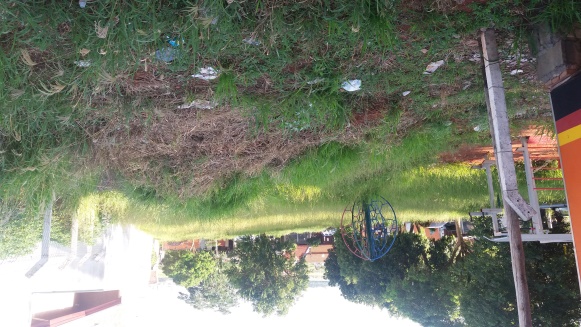 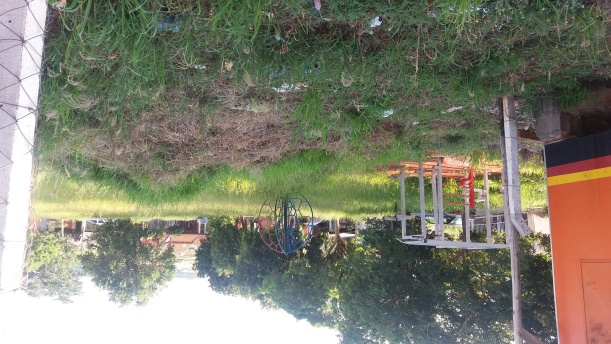 Conforme solicitado pelos moradores daquele bairro, e verificando “in loco”, constatamos que a referida Praça pública está com mato alto, razão disso impedindo de ser frequentada pelos moradores locais e principalmente pelas crianças, pois são as que mais utilizam. Este é o único espaço público que os moradores e crianças daquela região possuem para lazer.Plenário “Dr. Tancredo Neves”, em 10 de fevereiro de 2017.                          Paulo Cesar MonaroPaulo Monaro-Vereador Líder Solidariedade-